INFORMAL MEETING AGENDA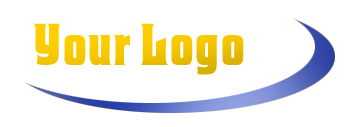   ATTENDEES REQUESTED:AGENDAOTHER INFORMATION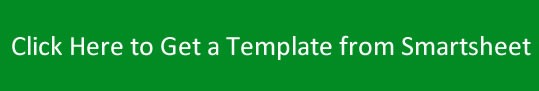 DATE:Thursday, March 17, 2016TIME:10:30 AMLOCATION:Conference Room BMEETING CREATED BY:Sara HudsonMINUTE TAKER:Anna JamesFACILITATOR:Sara HudsonTIME KEEPER:Steve HartMEETING TYPE:Type of MeetingOBJECTIVE:Meeting ObjectiveCALL-IN NUMBER:321-456-7890CALL-IN CODE:*42168PLEASE READ:New Client Relations ManualNew Client Relations ManualNew Client Relations ManualPLEASE BRING:Laptop and ReportsLaptop and ReportsLaptop and ReportsSara HudsonSteve HartSara HudsonSteve HartSteve HartSara HudsonSteve HartSara HudsonSara HudsonSteve HartSara HudsonSteve HartACTION ITEMS FROM PREVIOUS MEETINGACTION ITEMS FROM PREVIOUS MEETINGACTION ITEMS FROM PREVIOUS MEETINGACTION ITEMS FROM PREVIOUS MEETINGTIME ALLOCATED5 minTO BE PRESENTED BYAnna JamesACTIONACTIONACTION TO BE TAKEN BYDATE TO BE ACTIONED BYAction DescriptionAction DescriptionAnna JamesFri, January 22, 2016, 1:00 PMAGENDA ITEMSAGENDA ITEMSAGENDA ITEMSAGENDA ITEM DESCRIPTIONTO BE PRESENTED BYDURATION1. Agenda Item DescriptionAnna James1:302. Agenda Item DescriptionSteve Hart0:15NEW ACTION ITEMSNEW ACTION ITEMSNEW ACTION ITEMSNEW ACTION ITEMSTIME ALLOCATED5 minTO BE PRESENTED BYAnna JamesACTIONACTIONACTION TO BE TAKEN BYDATE TO BE ACTIONED BYAction DescriptionAction DescriptionAnna JamesFriday, April 22, 2016, 1:00 PMOBSERVERS  RemarksRESOURCESRemarksSPECIAL NOTES  RemarksSECRETARY APPROVAL:
(Signature & Date)